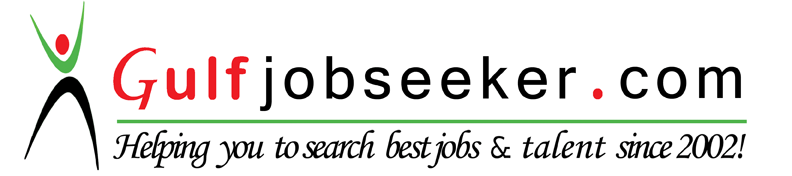 Whats app  Mobile:+971504753686 Gulfjobseeker.com CV No:260019E-mail: gulfjobseeker@gmail.comStrengths:Communication skillsHardworking ResponsibleTime ManagementCareer Objective    :  To use my skills in the best possible way for achieving the company’s goals.                                            Personal Data:Date of Birth		:	October 3, 1992Age	          		:	23 y/oMarital Status    	:	SingleGender			:	FemaleProfessional Education:           Tertiary                    :   	Bachelor of Science in Business Administration					Major in Financial Management			  		University of Luzon2009-2014 	Secondary                 :                Estanza National High School					2005-2009	Primary: 	          : 	 	 Malimpuec Elementary School					 1999-2005Computer Skills:                         MS Word, MS Excel, POWERPOINTWork Experience:        May 05, 2014 - November 21, 2014		 Admin Staff							SS Sushicor-Production Planning Team        January 12, 2015 – January 22, 2016       	Admin Staff							Subicmau Corporation – Fabrication Team Job Description:1 yr & 6 months of hands on administrative support experienceProficiency in MS Word, MS Excel, PowerpointPrepare and securing documents Good communication skillsAnswer phone calls from other companiesAdvance filing Knowledge of principles and practices of basic office managementTraining Experiences:On the Job Training:Magic Group of Companies-Human Resource Department [ Private ] – 300 hoursMunicipality of Lingayen                                                              [ Public ] –  200 hoursSeminars Attended:     	“Leadership During Time of Complexity and Change”                    	November 23, 2013“ Savings and Loans” 						          	November 23, 2013             “‘Building Customer Relationship”				        	December 7, 2013“Integration of OSH Management to Business”		         	December 7,2013“Financial Awareness Money Management”				December 17, 2013 “Consumer Behavior”						December 14,2013“Team Building Members Working As One”				December 14, 2013“Preparation For A Job Interview”					December 17, 2013“Challenges Managing Human Resources and Management”	December 18, 2013 “Personality Development”					  	December 18, 2013